                                                 Р А С П О Р Я Ж Е Н И ЕТ Ш Ö К Т Ö МОт 08 февраля 2023 года 							    № 3-р §1    с.  Визинга, Республика Коми   В соответствии со статьей 8 Регламента работы Совета муниципального района «Сысольский» утвердить организационный план работы Совета муниципального района «Сысольский» на 2023 год согласно Приложению.Председатель Совета муниципального района «Сысольский»                               И.А. АлександроваПриложение.Организационный план работы Совета муниципального района «Сысольский» на 2023 год.Работа депутатов Совета района на местахПредседательСовета муниципального района«Сысольский»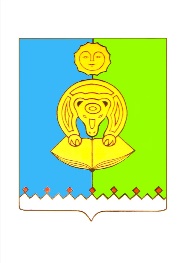 «Сыктыв» муниципальнöй районса     Сöветöн веськöдлысьПредседатель Советана «Сысольский »МероприятияСроки      исполненияОтветственные за подготовку и исполнениеОрганизация работы Совета муниципального района «Сысольский»Организация работы Совета муниципального района «Сысольский»Организация работы Совета муниципального района «Сысольский»Подготовка и проведение сессий Совета районаВ течение годапредседатель Совета района, орготдел Подготовка и проведение заседаний постоянных комиссий Совета районаВ течение годаПредседатели постоянных комиссий, орготделРассмотрение проектов решений, выносимых на очередные сессии Совета районаВ течение годадепутатыПодготовка отчета о работе Совета района за 2022 год1 кварталпредседатель Совета района, орготделПодготовка решений Совета районаВ течение годаАдминистрация МР «Сысольский»Подготовка плана работы Совета района на 2023 год1 кварталдепутаты орготделОрганизация выездных заседаний   постоянных комиссий Совета районаПо мере необходимостиПредседатели постоянных комиссий, орготделОрганизация проведения антикоррупционной экспертизы проектов решений Совета районаВ течение годаорготделПроведение информационной  работы В течение годаДепутаты, орготделПодготовка сводной информации об обращениях граждан к председателю Совета районаежеквартальноорготделОрганизация личного приема граждан председателем Совета районаВ течение годаорготделУчастие в деловых встречах руководства района с жителями. В течение годадепутатыЗаслушивание отчетов глав сельских поселений муниципального района «Сысольский» о работе за 2022 год.1,2 кварталдепутаты.Заслушивание информаций о работе  заместителей руководителя администрации муниципального района «Сысольский»В течение годадепутатыПроведение встреч депутатского корпуса главой муниципального района «Сысольский»-руководителем администрации района  с заместителями руководителя администрации МР «Сысольский» по решению проблемных вопросов на территории МР «Сысольский» В течение годаДепутаты, орготделОрганизация работы по депутатским запросамВ течение годаДепутаты, орготделРабота по ведению регистра НПАВ течение годаорготделУчастие депутатов  в семинарах, организованных Государственным Советом РК, Администрацией Главы РКВ течение годаОрготдел, депутатыОсновные вопросы, выносимые на заседание постоянных комиссий и сессийОсновные вопросы, выносимые на заседание постоянных комиссий и сессийОсновные вопросы, выносимые на заседание постоянных комиссий и сессийО внесении изменений в Устав МО МР «Сысольский»По мере необходимостируководитель аппарата, сектор правовой  работы«Об утверждении отчета об исполнении бюджета района за 2022год».2 кварталФУО рассмотрении отчета о результатах деятельности администрации МР «Сысольский» за 2022 год2 кварталРуководитель аппарата, орготделОб исполнении программы «Противодействие коррупции в муниципальном районе «Сысольский» за 2022 годфевральоАиКРОб отчете председателя Совета района о результатах деятельности за 2022 год.1 кварталорготделО внесение изменений и дополнений в решение Совета МР“ Сысольский” о бюджете на 2023 год и плановый период 2024 и 2025 годов.В течение годаФУ «О бюджете муниципального района «Сысольский» на 2024 год и плановый период 2025 и 2026 годов».4 кварталФУО передаче полномочий сельским поселениям районаВ течение годаСектор правовой работыОб утративших силу решениях Совета МР «Сысольский».В течение годаСектор правовой работыПубличные слушанияПубличные слушанияПубличные слушанияОтчет об исполнении бюджета муниципального района «Сысольский» за 2022 годII кварталФинансовое управление, орготделО внесении изменений в Устав муниципального образования муниципального района «Сысольский».По мере необходимостиРуководитель аппарата, сектор правовой работыО бюджете на 2024 год и плановый период 2025,2026ггIV кварталФинансовое управление, орготделДепутатский час в школах района в День российского парламентаризма апрельдепутатыПроведение «прямых линий» и личного приема граждан на базах  Службы Общественной приемной Главы РК по Сысольскому району и Общественной приемной ВПП РО МО « Единая Россия» (по согласованию).В течение годадепутатыУчастие депутатов в организации празднования Дня Победы Апрель-майдепутаты СоветаУчастие депутатов в субботниках по благоустройству территорий сельских поселенийАпрель-сентябрьдепутатыУчастие в спортивных мероприятияхВ течение годадепутатыОрганизация личного приема граждан депутатами Совета района  в избирательных округах. В течение годаДепутаты.Участие депутатов в работе комиссий администрации района и сельских поселений.В течение годадепутаты